Број: 10-15-О/4/1Дана: 23.01.2015. годинеПРЕДМЕТ: ДОДАТНО ПОЈАШЊЕЊЕ КОНКУРСНЕ ДОКУМЕНТАЦИЈЕ БРОЈ 10-15-О - Набавка нерегистрованих лекова са Д Листе лекова за потребе Клиничког центра ВојводинеПИТАЊE ПОТЕНЦИЈАЛНОГ ПОНУЂАЧА:„Поштовани,Као потенцијални понуђач у ЈН бр. 10-15-О – Лекови са Д листе, молимо Вас за додатно појашњење:1. Партија 19 је лек Thiopental 0,5g. Thiopental 0,5g је 14.05.2014. г. добио Решење о регистрацији од стране АЛИМС-а, и од 01.01.2015. г. се налази на листи Б РЗЗЗО.Молимо за корекцију конкурсне документације.2. У тачки 9.3. - Захтев у погледу рока испоруке: Рок испоруке да не буде дужи од 24h. Да ли се тражени рок рачуна од дана када понуђач комплетира законом предвиђену документацију за промет нерегистрованог лека, с обзиром да се лекови са Д листе увозе по процедури увоза из Правилника за увоз нерегистрованог лека (Сл.гл.РС бр.2/2014, 14/2014 и 111/14)?Унапред хвала на одговору.“ОДГОВОР КЦВ-А НА ПИТАЊЕ:Како је у моменту припреме документације за расписивање тендера за Д Листу и Б Листу лекова на сајту РФЗО била Листа лекова на којој су се thiopental ампуле налазиле само на Д Листи лекова, као такав је и расписан. Обзиром да су у међувремену thiopental ампуле прешле на Б Листу лекова обавештавамo вас да ћемо прихватити понуду регистрованог лека са Б Листе лекова за поменути лек.Наручилац остаје код свог захтева из конкурсне документације да је изабрани понуђач дужан да у року од 24 часа од пријема захтева за испоруку предмета набавке наручену количину и врсту добара испоручи наручиоцу.Наравно, наручилац свој захтев за испоруку предмета набавке неће упутити ка изабраном понуђачу (добављачу) пре него што овај добије увозничку дозволу и сертификат анализе АЛИМС-а и тиме оконча процедуру увоза нерегистрованог лека.ПИТАЊE ПОТЕНЦИЈАЛНОГ ПОНУЂАЧА:“Поштовани,По основу одредбе члана 63. став 2. Закона о јавним набавкама („Сл. гласник РС“ бр. 124/2012), обраћамо вам се са захтевом за додатним информацијама, односно појашњењем конкурсне документације у поступку јавне набавке: Набавка нерегистрованих лекова са Д Листе лекова за потребе Клиничког центра Војводине, БРОЈ 10-15-О, како следи:У делу 6. Упутство понуђачима како да сачине понуду, у тачки 9.3. Захтев у погледу рока (испоруке добара, извршења услуге, извођења радова), навели сте: „Наручилац захтева да испорука буде сукцесивна, по писаном захтеву Наручиоца. Рок испоруке да не буде дужи од 24 часа.“ Предмет ове набавке су нерегистровани лекови са Д Листе лекова за чији су увоз прописане посебне процедуре близе дефинисане Правилником о документацији и начину увоза лекова који немају дозволу за лек, односно медицинских средстава која нису уписана у Регистар медицинских средстава ("Сл. гласник РС", бр.2/2014, 14/2014 - испр. и 111/2014).Обзиром да процедура око увоза лекова са Д Листе лекова захтева одређено време, знатно дузе од 24h колико је максимално прописани рок испоруке у конкурсној докуметнацији, молимо да измените документацију у овом делу, у смислу продузења уговореног рока испоруке, како би понуђачи у својству уговорне стране били у могућности да благовремено и у року изврсе своје уговорне обавезе.Унапред хвала.“ОДГОВОР КЦВ-А НА ПИТАЊЕ:Наручилац остаје код свог захтева из конкурсне документације да је изабрани понуђач дужан да у року од 24 часа од пријема захтева за испоруку предмета набавке наручену количину и врсту добара испоручи наручиоцу.Наравно, наручилац свој захтев за испоруку предмета набавке неће упутити ка изабраном понуђачу (добављачу) пре него што овај добије увозничку дозволу и сертификат анализе АЛИМС-а и тиме оконча процедуру увоза нерегистрованог лека.С поштовањем, Комисија за јавну набавку 10-15-ОКЛИНИЧКИ ЦЕНТАР ВОЈВОДИНЕKLINIČKI CENTAR VOJVODINE21000 Нови Сад, Хајдук Вељкова 1, Војводина, Србија21000 Novi Sad, Hajduk Veljkova 1, Vojvodina, Srbijaтеl: +381 21/484 3 484www.kcv.rs, e-mail: tender@kcv.rs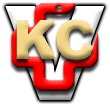 